Waltham Forest LADO Referral Form (Sept. 2021)For the statutory reporting of Allegations against Staff & Volunteers (ASV) working with children & young people By law, organisations / sole traders must complete and email this referral within 24 hours of becoming aware that someone working with children has:•	Behaved in a way that has harmed, or may have harmed, a child/ren (under 18)•	Possibly committed a criminal offence against, or related to, a child/ren (under 18); or•	Behaved towards a child/ren in a way that indicates they are unsuitable to work with childrenUpon becoming alerted to an allegation against staff & volunteers (ASV), the senior officer must: •	Support the child(ren) & refer to MASH as required•	Remove the immediate risk •	Treat concerns seriously & follow procedures•	Do not investigate•	Keep an open mind•	Do not notify the member of staff/volunteer •	Make LADO referralLADO ReferralsThe employing organisation’s senior officer should call the Duty LADO immediately (or within 24 hours) to discuss the next course of action on 0208 496 3646, complete a LADO referral form, and send it securely to:  LADO@walthamforest.gov.ukCaroline Coyston - LADO and SIE Team Manager - Mobile 07770 052 421   Susannah Bennett - LADO and SIE Team Assistant Manager – Mobile 07767 161 200Jennifer Knight Early Years Safeguarding Lead – Mobile 07866 314 144 Gillian Nash Head of Service - Settings and Workforce Safeguarding - Mobile 07791 559 789 Quality Assurance | Waltham Forest Town Hall| Forest Road | London E17 4JFReferrer Details – person completing this formReferrer Details – person completing this formReferrer Details – person completing this formReferrer Details – person completing this formReferrer Details – person completing this formReferrer Details – person completing this formReferrer Details – person completing this formNameJob TitleJob TitleDateSignatureSignatureOrganisationAddressAddressTelEmailEmailAdult of Concern  – subject of allegationAdult of Concern  – subject of allegationAdult of Concern  – subject of allegationAdult of Concern  – subject of allegationAdult of Concern  – subject of allegationAdult of Concern  – subject of allegationAdult of Concern  – subject of allegationAdult of Concern  – subject of allegationNameNameGenderGenderDate of Birth Date of Birth EthnicityEthnicityTelephoneTelephoneEmailEmailJob Title Job Title Employer Employer Employment statusEmployment statusLocationLocationHome Address Home Address HR history (previous concerns)HR history (previous concerns)Previous allegations Previous allegations Latest DBS / Blemished? 
Safer Recruitment followed?  Latest DBS / Blemished? 
Safer Recruitment followed?  Date of DBSDate of DBSDoes the person have children of their own (under 18), or live with children? 

If Yes please, give full details of names and DOBs:Does the person have children of their own (under 18), or live with children? 

If Yes please, give full details of names and DOBs:Does the person have children of their own (under 18), or live with children? 

If Yes please, give full details of names and DOBs:Does the person have children of their own (under 18), or live with children? 

If Yes please, give full details of names and DOBs:Does the person have children of their own (under 18), or live with children? 

If Yes please, give full details of names and DOBs:Does the person have children of their own (under 18), or live with children? 

If Yes please, give full details of names and DOBs:Does the person have children of their own (under 18), or live with children? 

If Yes please, give full details of names and DOBs:Does the person have children of their own (under 18), or live with children? 

If Yes please, give full details of names and DOBs:Child/ren Details Child/ren Details Child/ren Details Child/ren Details Child/ren Details NameNameGenderDate of Birth Date of Birth EthnicityTelephoneTelephoneEmailHome Address Home Address School / College / Work School / College / Work Additional information (e.g. disability, communication, or other SEN / previous child protection concerns)Additional information (e.g. disability, communication, or other SEN / previous child protection concerns)Additional information (e.g. disability, communication, or other SEN / previous child protection concerns)Additional information (e.g. disability, communication, or other SEN / previous child protection concerns)Additional information (e.g. disability, communication, or other SEN / previous child protection concerns)Child’s Family DetailsChild’s Family DetailsChild’s Family DetailsChild’s Family DetailsChild’s Family DetailsParents / CarersRelationshipTelephone contactEmail contactAdditional Information (e.g. disability, communication, or other SEN / previous child protection concerns)Additional Information (e.g. disability, communication, or other SEN / previous child protection concerns)Additional Information (e.g. disability, communication, or other SEN / previous child protection concerns)Additional Information (e.g. disability, communication, or other SEN / previous child protection concerns)Additional Information (e.g. disability, communication, or other SEN / previous child protection concerns)Details Of Allegation / ConcernDetails Of Allegation / ConcernDetails Of Allegation / ConcernDetails Of Allegation / ConcernDetails Of Allegation / ConcernDetails Of Allegation / ConcernDate of AllegationTime of AllegationPlace of AllegationAllegation in Personal Life?Allegation in Personal Life?Allegation in Personal Life?Allegation in Professional Life?Allegation in Professional Life?Allegation in Professional Life?Record the details of the allegation   (using the child/adult’s own words where possible)Record the details of the allegation   (using the child/adult’s own words where possible)Record the details of the allegation   (using the child/adult’s own words where possible)Record the details of the allegation   (using the child/adult’s own words where possible)Record the details of the allegation   (using the child/adult’s own words where possible)Record the details of the allegation   (using the child/adult’s own words where possible)Record nature of allegation – physical abuse, sexual abuse, emotional abuse, neglect:Record nature of allegation – physical abuse, sexual abuse, emotional abuse, neglect:Record nature of allegation – physical abuse, sexual abuse, emotional abuse, neglect:Did the incident involve an authorised physical restraint?Did the incident involve an authorised physical restraint?Did the incident involve an authorised physical restraint?Has the child been spoken to about this incident or concern?  Please give detailsHas the child been spoken to about this incident or concern?  Please give detailsHas the child been spoken to about this incident or concern?  Please give detailsHas a parent/carer been informed?
If yes, give reason and detailsHas a parent/carer been informed?
If yes, give reason and detailsHas a parent/carer been informed?
If yes, give reason and detailsHas the member of staff / volunteer been informed?   If yes, please give reason and detailsHas the member of staff / volunteer been informed?   If yes, please give reason and detailsHas the member of staff / volunteer been informed?   If yes, please give reason and detailsWhat other actions has your agency/organisation undertaken so far?What other actions has your agency/organisation undertaken so far?What other actions has your agency/organisation undertaken so far?Are any other agencies involved? Are any other agencies involved? Are any other agencies involved? 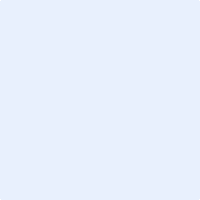 